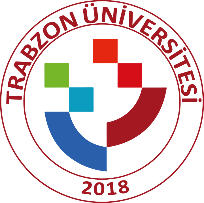 TRABZON ÜNİVERSİTESİKURUMSAL İLETİŞİM DİREKTÖRLÜĞÜETKİNLİK TALEP FORMUDoküman NoTRABZON ÜNİVERSİTESİKURUMSAL İLETİŞİM DİREKTÖRLÜĞÜETKİNLİK TALEP FORMUİlk Yayın TarihiTRABZON ÜNİVERSİTESİKURUMSAL İLETİŞİM DİREKTÖRLÜĞÜETKİNLİK TALEP FORMURevizyon TarihiTRABZON ÜNİVERSİTESİKURUMSAL İLETİŞİM DİREKTÖRLÜĞÜETKİNLİK TALEP FORMURevizyon NoTRABZON ÜNİVERSİTESİKURUMSAL İLETİŞİM DİREKTÖRLÜĞÜETKİNLİK TALEP FORMUSayfa NoTalebi Yapan BirimTalep Yapılan Tarih…./…/…….Talep Yapılan Kişi/GöreviTalep Yapılan Kişinin E-PostaTalep Yapılan Kişinin GSMEtkinliğin Adı ve Türü  Panel     Konferans     Seminer     Diğer (               ) Panel     Konferans     Seminer     Diğer (               ) Panel     Konferans     Seminer     Diğer (               ) Panel     Konferans     Seminer     Diğer (               )Etkinliğin Tarihi ve SaatiBaşlama TarihiBaşlama SaatiEtkinliğin Tarihi ve SaatiBitiş TarihiBitiş SaatiEtkinlik için sunucu isteği var mı? Evet   Hayır Evet   Hayır Evet   Hayır Evet   HayırEtkinlik için prova isteği var mı? EvetCevabınız Evet iseTarihEtkinlik için prova isteği var mı? HayırCevabınız Evet iseSaatEtkinliğin Düzenleneceği YerTALEPLERTALEPLERTALEPLERTALEPLERTalep TürüKurumsal İletişim Direktörlüğünün OnayıKurumsal İletişim Direktörlüğünün OnayıKurumsal İletişim Direktörlüğünün OnayıTalep TürüUygundurUygun DeğildirGörevli Personel Haber Takibi Fotoğraf VideoEĞİTİME KATILACAK KONUKLAR VE SUNACAKLARI KONULAREĞİTİME KATILACAK KONUKLAR VE SUNACAKLARI KONULAREĞİTİME KATILACAK KONUKLAR VE SUNACAKLARI KONULAREĞİTİME KATILACAK KONUKLAR VE SUNACAKLARI KONULAREĞİTİME KATILACAK KONUKLAR VE SUNACAKLARI KONULARS/NAdı SoyadıUnvanıGörev Yaptığı KurumSunulacak Konu BaşlığıDİĞER (Talep, Görüş, Öneri)ÖNEMLİEtkinliklere ilişkin taleplerin, etkinliğin başlangıç tarihinden en az 15 gün önce Kurumsal İletişim Direktörlüğü’ne bu form aracılığıyla bildirilmesi gerekmektedir.Etkinliğe ilişkin görsel tasarımdaki metin ve içerik sorumluluğu talepte bulunan birime aittir.Etkinliklere ilişkin birimler kendi tasarımlarını kullanmak için;“https://kid.trabzon.edu.tr/S/4538/kurumsal-logolarimiz” adresinde bulunan üniversitemizin kurumsal kimliğine uygun amblemi kullanmak zorundadır. Etkinlik için talep edilen diğer belgeler (Teşekkür ve Katılım Belgesi) kurumsal kimlik formatına uygun olarak “https://kid.trabzon.edu.tr/S/4539/kurumsal-belgeler” adresindeki kurumsal şablona göre ilgili birim tarafından oluşturulacak ve basılacaktır.Baskı gerektiren çalışmaların baskısı talepte bulunan birim tarafından gerçekleştirilecektir.Konuşmacıya verilecek çiçek, ödül, hediye vb. gibi takdimler talepte bulunan birim tarafından temin edilecektir.Sunucu ve görevli tayini için etkinliğin başlangıç tarihinden en az 15 gün önce Kurumsal İletişim Direktörlüğü’ne bildirilmesi gerekmektedir. Etkinliklere ilişkin her türlü haber takibi ve fotoğraf çekiminin planlaması en az 15 gün önce Kurumsal İletişim Direktörlüğü’ne talep edilmesi doğrultusunda Kurumsal İletişim Direktörü tarafından uygun görülürse yapılacaktır.Sadece il protokolüne gidecek olan davetiyeler rektörlüğümüz bünyesinde gerçekleşen etkinliklerde Kurumsal İletişim Direktörlüğü tarafından gönderilecektir.Öğrenci kulüpleri tarafından yapılacak olan etkinliklerin afiş, davetiye gibi basılı materyallerin tasarımı öğrenci kulübü tarafından https://kid.trabzon.edu.tr/S/4281/kurumsal-afis-taslagi”na uygun olarak yapılacaktır. Öğrenci kulüpleri tarafından birimimizde tasarlanması talep edilen görsel materyaller, en az 15 gün önce birimimize bildirilecek olup, Kurumsal İletişim Direktörünün onayından sonra tasarlanacaktır.Etkinliğin program akışı talepte bulunan birim tarafından talep formuna eklenecektir. Etkinlik görevlisinin etkinlik yapılacak alana en az bir saat önceden gelmesi gerekmektedir.Davetiye veya afişte kullanılması talep edilen yüksek çözünürlüklü görsel materyalin kurumsaliletisim@trabzon.edu.tr adresine etkinlik talep formu ile e-posta olarak gönderilmesi gerekmektedir.Konu ile ilgili diğer birimlerle koordinasyonu Sağlık Kültür ve Spor Dairesi Başkanlığı sağlayacaktır.HAZIRLAYANKONTROLONAY